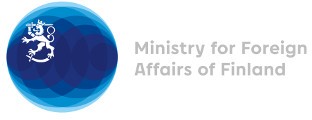 38 Session of the UPR working group Recommendations by Finland to Sierra Leone12 May 2021Finland highly appreciates the engagement of Sierra Leone in the UPR process and wishes to recommend the following:firstly, to ratify the Second Optional Protocol to the International Covenant on Civil and Political Rights aiming to the abolition of the death penalty and to abolish the use of death penalty in all circumstances, and as a first step to adopt an official moratorium on the use of death penalty,secondly, to ratify the Optional Protocol to the Convention against Torture,thirdly, to ratify the Optional Protocol to the International Covenant on Economic, Social and Cultural Rights.I thank you.  